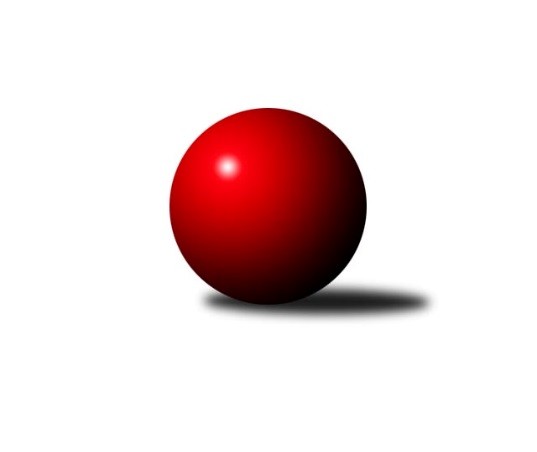 Č.2Ročník 2022/2023	3.5.2024 Jihočeský KP DOROST 2022/2023Statistika 2. kolaTabulka družstev:		družstvo	záp	výh	rem	proh	skore	sety	průměr	body	plné	dorážka	chyby	1.	TJ Blatná B	2	2	0	0	4 : 0 	(9.0 : 5.0)	1233	4	863	370	33.5	2.	TJ Dynamo České Budějovice	1	1	0	0	2 : 0 	(1.0 : 1.0)	1193	2	845	348	26	3.	TJ Sokol Nové Hrady	2	1	0	1	2 : 2 	(6.0 : 2.0)	1190	2	836	355	30	4.	Vltavan Loučovice A	0	0	0	0	0 : 0 	(0.0 : 0.0)	0	0	0	0	0	5.	TJ Sokol Soběnov A	1	0	0	1	0 : 2 	(3.0 : 3.0)	1194	0	815	379	34	6.	TJ Lokomotiva České Velenice B	1	0	0	1	0 : 2 	(2.0 : 6.0)	1182	0	856	326	29	7.	TJ Spartak Trhové Sviny	1	0	0	1	0 : 2 	(1.0 : 5.0)	1071	0	766	305	49Tabulka doma:		družstvo	záp	výh	rem	proh	skore	sety	průměr	body	maximum	minimum	1.	TJ Blatná B	2	2	0	0	4 : 0 	(9.0 : 5.0)	1233	4	1242	1224	2.	TJ Sokol Soběnov A	0	0	0	0	0 : 0 	(0.0 : 0.0)	0	0	0	0	3.	Vltavan Loučovice A	0	0	0	0	0 : 0 	(0.0 : 0.0)	0	0	0	0	4.	TJ Dynamo České Budějovice	0	0	0	0	0 : 0 	(0.0 : 0.0)	0	0	0	0	5.	TJ Lokomotiva České Velenice B	0	0	0	0	0 : 0 	(0.0 : 0.0)	0	0	0	0	6.	TJ Sokol Nové Hrady	1	0	0	1	0 : 2 	(1.0 : 1.0)	1171	0	1171	1171	7.	TJ Spartak Trhové Sviny	1	0	0	1	0 : 2 	(1.0 : 5.0)	1071	0	1071	1071Tabulka venku:		družstvo	záp	výh	rem	proh	skore	sety	průměr	body	maximum	minimum	1.	TJ Sokol Nové Hrady	1	1	0	0	2 : 0 	(5.0 : 1.0)	1209	2	1209	1209	2.	TJ Dynamo České Budějovice	1	1	0	0	2 : 0 	(1.0 : 1.0)	1193	2	1193	1193	3.	Vltavan Loučovice A	0	0	0	0	0 : 0 	(0.0 : 0.0)	0	0	0	0	4.	TJ Spartak Trhové Sviny	0	0	0	0	0 : 0 	(0.0 : 0.0)	0	0	0	0	5.	TJ Blatná B	0	0	0	0	0 : 0 	(0.0 : 0.0)	0	0	0	0	6.	TJ Sokol Soběnov A	1	0	0	1	0 : 2 	(3.0 : 3.0)	1194	0	1194	1194	7.	TJ Lokomotiva České Velenice B	1	0	0	1	0 : 2 	(2.0 : 6.0)	1182	0	1182	1182Tabulka podzimní části:		družstvo	záp	výh	rem	proh	skore	sety	průměr	body	doma	venku	1.	TJ Blatná B	2	2	0	0	4 : 0 	(9.0 : 5.0)	1233	4 	2 	0 	0 	0 	0 	0	2.	TJ Dynamo České Budějovice	1	1	0	0	2 : 0 	(1.0 : 1.0)	1193	2 	0 	0 	0 	1 	0 	0	3.	TJ Sokol Nové Hrady	2	1	0	1	2 : 2 	(6.0 : 2.0)	1190	2 	0 	0 	1 	1 	0 	0	4.	Vltavan Loučovice A	0	0	0	0	0 : 0 	(0.0 : 0.0)	0	0 	0 	0 	0 	0 	0 	0	5.	TJ Sokol Soběnov A	1	0	0	1	0 : 2 	(3.0 : 3.0)	1194	0 	0 	0 	0 	0 	0 	1	6.	TJ Lokomotiva České Velenice B	1	0	0	1	0 : 2 	(2.0 : 6.0)	1182	0 	0 	0 	0 	0 	0 	1	7.	TJ Spartak Trhové Sviny	1	0	0	1	0 : 2 	(1.0 : 5.0)	1071	0 	0 	0 	1 	0 	0 	0Tabulka jarní části:		družstvo	záp	výh	rem	proh	skore	sety	průměr	body	doma	venku	1.	TJ Sokol Soběnov A	0	0	0	0	0 : 0 	(0.0 : 0.0)	0	0 	0 	0 	0 	0 	0 	0 	2.	Vltavan Loučovice A	0	0	0	0	0 : 0 	(0.0 : 0.0)	0	0 	0 	0 	0 	0 	0 	0 	3.	TJ Blatná B	0	0	0	0	0 : 0 	(0.0 : 0.0)	0	0 	0 	0 	0 	0 	0 	0 	4.	TJ Dynamo České Budějovice	0	0	0	0	0 : 0 	(0.0 : 0.0)	0	0 	0 	0 	0 	0 	0 	0 	5.	TJ Lokomotiva České Velenice B	0	0	0	0	0 : 0 	(0.0 : 0.0)	0	0 	0 	0 	0 	0 	0 	0 	6.	TJ Spartak Trhové Sviny	0	0	0	0	0 : 0 	(0.0 : 0.0)	0	0 	0 	0 	0 	0 	0 	0 	7.	TJ Sokol Nové Hrady	0	0	0	0	0 : 0 	(0.0 : 0.0)	0	0 	0 	0 	0 	0 	0 	0 Zisk bodů pro družstvo:		jméno hráče	družstvo	body	zápasy	v %	dílčí body	sety	v %	1.	Matěj Kupar 	TJ Blatná B 	4	/	2	(100%)		/		(%)	2.	Marek Sitter 	TJ Blatná B 	4	/	2	(100%)		/		(%)	3.	Tomáš Balko 	TJ Sokol Nové Hrady  	4	/	2	(100%)		/		(%)	4.	Tomáš Fišer 	TJ Blatná B 	2	/	1	(100%)		/		(%)	5.	Victorie Beníschková 	TJ Lokomotiva České Velenice B 	2	/	1	(100%)		/		(%)	6.	Jakub Sysel 	TJ Sokol Soběnov A 	2	/	1	(100%)		/		(%)	7.	Filip Sýkora 	TJ Dynamo České Budějovice  	2	/	1	(100%)		/		(%)	8.	Patrik Fink 	TJ Sokol Soběnov A 	2	/	1	(100%)		/		(%)	9.	Vít Šebestík 	TJ Dynamo České Budějovice  	2	/	1	(100%)		/		(%)	10.	Kristýna Nováková 	TJ Dynamo České Budějovice  	2	/	1	(100%)		/		(%)	11.	Pavel Fritz 	TJ Sokol Nové Hrady  	2	/	2	(50%)		/		(%)	12.	Eliška Brychtová 	TJ Sokol Nové Hrady  	2	/	2	(50%)		/		(%)	13.	Filip Rojdl 	TJ Spartak Trhové Sviny  	0	/	1	(0%)		/		(%)	14.	Dominik Smoleň 	TJ Sokol Soběnov A 	0	/	1	(0%)		/		(%)	15.	Natálie Hamerníková 	TJ Sokol Nové Hrady  	0	/	1	(0%)		/		(%)	16.	Tereza Drnková 	TJ Blatná B 	0	/	1	(0%)		/		(%)	17.	Adéla Dörfelová 	TJ Lokomotiva České Velenice B 	0	/	1	(0%)		/		(%)	18.	Marek Mihala 	TJ Lokomotiva České Velenice B 	0	/	1	(0%)		/		(%)	19.	Beáta Svačinová 	TJ Blatná B 	0	/	1	(0%)		/		(%)	20.	Adriana Fürstová 	TJ Blatná B 	0	/	1	(0%)		/		(%)	21.	František Polák 	TJ Spartak Trhové Sviny  	0	/	1	(0%)		/		(%)	22.	Eliška Rysová 	TJ Lokomotiva České Velenice B 	0	/	1	(0%)		/		(%)Průměry na kuželnách:		kuželna	průměr	plné	dorážka	chyby	výkon na hráče	1.	Vltavan Loučovice, 1-4	1229	852	376	25.0	(307.3)	2.	TJ Blatná, 1-4	1210	849	361	32.5	(302.6)	3.	Nové Hrady, 1-4	1182	832	349	28.0	(295.5)	4.	Trhové Sviny, 1-2	1140	808	331	39.5	(285.0)	5.	Dynamo Č. Budějovice, 1-4	939	663	276	34.0	(234.8)Nejlepší výkony na kuželnách:Vltavan Loučovice, 1-4TJ Lokomotiva České Velenice B	1253	1. kolo	Victorie Beníschková 	TJ Lokomotiva České Velenice B	430	1. koloVltavan Loučovice A	1205	1. kolo	Adéla Dörfelová 	TJ Lokomotiva České Velenice B	419	1. kolo		. kolo	Ondřej Levai 	Vltavan Loučovice A	417	1. kolo		. kolo	Jaroslav Štich 	Vltavan Loučovice A	415	1. kolo		. kolo	Eliška Rysová 	TJ Lokomotiva České Velenice B	404	1. kolo		. kolo	Daniela Suchánková 	Vltavan Loučovice A	373	1. kolo		. kolo	Sára Sovová 	Vltavan Loučovice A	302	1. kolo		. kolo	Marek Mihala 	TJ Lokomotiva České Velenice B	301	1. koloTJ Blatná, 1-4TJ Blatná B	1242	2. kolo	Matěj Kupar 	TJ Blatná B	449	1. koloTJ Blatná B	1224	1. kolo	Victorie Beníschková 	TJ Lokomotiva České Velenice B	424	2. koloTJ Sokol Soběnov A	1194	1. kolo	Marek Sitter 	TJ Blatná B	424	2. koloTJ Lokomotiva České Velenice B	1182	2. kolo	Jakub Sysel 	TJ Sokol Soběnov A	420	1. kolo		. kolo	Matěj Kupar 	TJ Blatná B	419	2. kolo		. kolo	Patrik Fink 	TJ Sokol Soběnov A	400	1. kolo		. kolo	Beáta Svačinová 	TJ Blatná B	399	2. kolo		. kolo	Tereza Drnková 	TJ Blatná B	390	1. kolo		. kolo	Marek Sitter 	TJ Blatná B	385	1. kolo		. kolo	Tomáš Fišer 	TJ Blatná B	382	2. koloNové Hrady, 1-4TJ Dynamo České Budějovice 	1193	1. kolo	Kristýna Nováková 	TJ Dynamo České Budějovice 	427	1. koloTJ Sokol Nové Hrady 	1171	1. kolo	Tomáš Balko 	TJ Sokol Nové Hrady 	420	1. kolo		. kolo	Vít Šebestík 	TJ Dynamo České Budějovice 	419	1. kolo		. kolo	Pavel Fritz 	TJ Sokol Nové Hrady 	407	1. kolo		. kolo	Filip Sýkora 	TJ Dynamo České Budějovice 	347	1. kolo		. kolo	Eliška Brychtová 	TJ Sokol Nové Hrady 	344	1. kolo		. kolo	Natálie Hamerníková 	TJ Sokol Nové Hrady 	330	1. koloTrhové Sviny, 1-2TJ Sokol Nové Hrady 	1209	2. kolo	Tomáš Balko 	TJ Sokol Nové Hrady 	450	2. koloTJ Spartak Trhové Sviny 	1071	2. kolo	Pavel Fritz 	TJ Sokol Nové Hrady 	406	2. kolo		. kolo	František Polák 	TJ Spartak Trhové Sviny 	363	2. kolo		. kolo	Vít Malík 	TJ Spartak Trhové Sviny 	357	2. kolo		. kolo	Eliška Brychtová 	TJ Sokol Nové Hrady 	353	2. kolo		. kolo	Filip Rojdl 	TJ Spartak Trhové Sviny 	351	2. koloDynamo Č. Budějovice, 1-4Vltavan Loučovice A	961	2. kolo	Kristýna Nováková 	TJ Dynamo České Budějovice 	414	2. koloTJ Dynamo České Budějovice 	917	2. kolo	Vít Šebestík 	TJ Dynamo České Budějovice 	403	2. kolo		. kolo	Jaroslav Štich 	Vltavan Loučovice A	361	2. kolo		. kolo	Daniela Suchánková 	Vltavan Loučovice A	337	2. kolo		. kolo	Sára Sovová 	Vltavan Loučovice A	263	2. kolo		. kolo	Filip Sýkora 	TJ Dynamo České Budějovice 	100	2. koloČetnost výsledků:	2.0 : 0.0	2x	0.0 : 2.0	4x